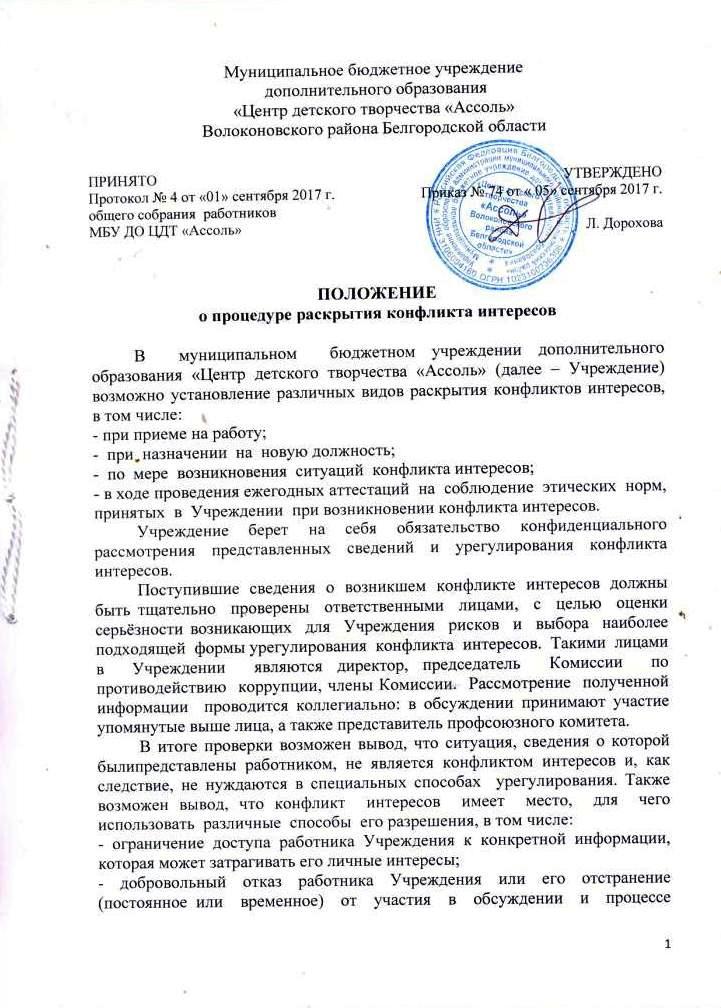 принятия  решений  по вопросам,  которые  находятся  или  могут  оказаться  под  влиянием  конфликта интересов; -  пересмотр  и  изменение  функциональных  обязанностей  работника;-  перевод  работника Учреждения на  должность,  предусматривающую выполнение  функциональных  обязанностей,  не  связанных  с  конфликтом интересов, в соответствии с Трудовым кодексом Российской Федерации; -  отказ  работника  Учреждения  от  своего  личного  интереса,  порождающего конфликт с интересами Учреждения; - увольнение работника Учреждения по его инициативе; -  увольнение  работника  Учреждения  по  инициативе  работодателя  засовершение  дисциплинарного  проступка,  то  есть  за  неисполнение  или ненадлежащее исполнение работником по его вине возложенных на него трудовых обязанностей; - иные формы разрешения конфликта интересов. В  каждом  конкретном  случае  по  договоренности  Учреждения и  работника, раскрывшего сведения о конфликте интересов,  могут быть найдены иные формы его урегулирования. При  разрешении  имеющегося  конфликта  интересов  следует  выбрать наиболее  «мягкую»  меру  урегулирования из возможных с  учетом существующих обстоятельств.  Более  жесткие  меры  следует  использовать  только  в  том  случае, когда  это  вызвано  реальной  необходимостью  или  в  случае,  если  более  «мягкие» меры  оказались  недостаточно  эффективными.  При  принятии  решения  о  выборе конкретного  способа  разрешения  конфликта  интересов  важно  учитывать значимость  личного  интереса  работника  и  вероятность  того,  что  этот  личный интерес будет реализован в ущерб интересов Учреждения. Декларации о конфликте интересов Информация  о  возможности  возникновения  или  возникновении  конфликта интересов представляется в виде декларации о конфликте интересов (приложение), содержащей три  раздела.  Первый  и  второй  разделы  заполняются  работником.  Третий  раздел заполняется  его  непосредственным  руководителем.Работник  обязан  раскрыть информацию  о  каждом  реальном  или  потенциальном  конфликте  интересов.  Эта информация  подлежит  последующей  всесторонней  проверке  директором  вустановленном порядке. Настоящий  документ  носит  строго  конфиденциальный  характер  (по заполнению)  и  предназначен  исключительно  для  внутреннего  пользования Учреждения. Содержание настоящего документа не подлежит раскрытию каким-либо третьим  сторонам  и  не  может  быть  использовано  ими  в  каких-либо  целях.  Срок хранения  данного  документа  составляет  один  год.  Приложение Декларацияо конфликте интересовЗаявление Перед заполнением настоящей декларации я ознакомился с положением о нормах профессиональной этики педагогических работников,  Положением  о  конфликте интересов педагогического работника.                                                                           ___________________  (подпись работника) Необходимо  внимательно  ознакомиться  с  приведенными  ниже вопросами  и  ответить  «да»  или  «нет»  на  каждый  из  вопросов.  Ответ  «да» необязательно  означает  наличие  конфликта  интересов,  но  выявляет  вопрос, заслуживающий  дальнейшего  обсуждения  и  рассмотренияруководителем.  Необходимо  дать  разъяснения  ко  всем ответам  «да»  в  месте,  отведенном  в  конце  первого  раздела  формы.  При заполнении  Декларации  необходимо  учесть,  что  все  поставленные  вопросы распространяются не только на Вас, но и на Ваших супруга(у) (или партнера в гражданском браке), родителей (в том числе приемных), детей (в том числе приемных), родных и двоюродных братьев и сестер.  Раздел I.Внешние интересы или активы 1.	Владеете ли Вы (члены Вашей семьи) ценными бумагами, акциями (долями участия, паями в уставных (складочных) капиталах организаций) или любыми другими финансовыми интересами:В компании, находящейся в деловых отношениях с Учреждением   (компании-подрядчике и т.п.)? 	(да / нет)В компании или организации, которая может быть заинтересована или ищет возможность построить деловые отношения с Учреждением или ведет с ней переговоры? 										(да / нет)В компании или организации, выступающей стороной в судебном разбирательстве с Учреждением ?										(да / нет) 2.	Если ответ на один из вышеперечисленных вопросов в отношении Вас является «да», то передали ли Вы имеющиеся ценные бумаги, акции (доли участия, паи в уставных (складочных) капиталах организаций) в доверительное управление в соответствии с гражданским законодательством Российской Федерации? Если Вы ответили на все вышеперечисленные вопросы – «нет», то в данном пункте ставится прочерк. 									(да / нет) 3.	Являетесь ли Вы или кто-либо из членов Вашей семьи членами органов управления (Совета директоров, Правления) или исполнительными руководителями (директорами, заместителями директоров т.п.), а также работниками, советниками, консультантами, агентами или доверенными лицами:3.1.	В компании, находящейся в деловых отношениях с Учреждением? 									(да / нет) 3.2.	В компании, которая ищет возможность построить деловые отношения с Учреждением (например, участвует в конкурсе или аукционе на право заключения государственного (муниципального) контракта)? 									(да / нет) 3.3.	В компании, выступающей или предполагающей выступить стороной в судебном разбирательстве с Учреждением?									(да / нет)4.	Производили ли Вы какие-либо действия от лица Учреждения (например, как лицо, утверждающее приемку выполненной работы, оформление или утверждение платежных документов и т.п.) в отношении организаций, в которых Вы или члены Вашей семьи имели финансовый интерес? 									(да / нет) 5.	Получали ли Вы или члены Вашей семьи вознаграждения (подарки, денежное вознаграждение, ссуды, услуги, оплату развлечений, отдыха, транспортных расходов и иные вознаграждения) от физических и/или юридических лиц, в отношении которых осуществляли отдельные функции? 									(да / нет) 6.	Раскрывали ли Вы в своих личных интересах или в интересах членов Вашей семьи, в том числе финансовых, какому-либо лицу или компании какую-либо конфиденциальную информацию (планы, программы, финансовые данные и т.п.), ставшую Вам известной в работе или разработанную Вами для Учреждения во время исполнения своих должностных обязанностей? 									(да / нет) 7.	Раскрывали ли Вы в своих личных интересах или в интересах членов Вашей семьи, в том числе финансовых, какому-либо третьему физическому или юридическому лицу какую-либо иную связанную с Учреждением, ставшую Вам известной в связи с исполнением должностных обязанностей? 									(да / нет) 8.  	Раскрывали ли Вы иным лицам в своих личных интересах сведения о персональных данных граждан, ставшими Вам известными в ходе исполнения своих должностных обязанностей. (да / нет) 9. Использовали ли Вы средства материально-технического и иного обеспечения, другое имущество Учреждения   (включая средства связи и доступ в Интернет), служебное время в целях, не связанных с исполнением должностных обязанностей? 									(да / нет) 10. Выполняете ли Вы иную оплачиваемую работу вне занятости в Учреждении, которая противоречит требованиям рабочего распорядка Учреждения к служебному времени и ведет к использованию в выгоде третьей стороны ресурсов и информации, являющихся собственностью Учреждения? 									(да / нет) 11. Работают ли члены Вашей семьи в Учреждении, в том числе под Вашим прямым руководством? 									(да / нет) 13.Работает ли в Учреждении   какой-либо член Вашей семьи на должности, которая позволяет оказывать влияние на оценку эффективности Вашей работы? 									(да / нет) 14.	Оказывали ли Вы протекцию членам Вашей семьи при приеме их на работу в Учреждениеили иное муниципальное учреждение; или давали оценку их работе, продвигали ли Вы их на вышестоящую должность, оценивали ли Вы их работу или способствовали освобождению от дисциплинарной ответственности? 									(да / нет) 15.	Оказывали ли Вы протекцию третьим лицам, используя своё служебное положение, при предоставлении муниципальных услуг по предоставлению субсидий и (или) компенсаций на оплату жилого помещения и коммунальных услуг? 									(да / нет) 16.	Известно ли Вам о каких-либо иных обстоятельствах, не указанных выше, которые вызывают или могут вызвать конфликт интересов, или могут создать впечатление у Ваших коллег и руководителей, что Вы принимаете решения под воздействием конфликта интересов? 															(да / нет) Раздел II   Декларация о доходах 17. Какие доходы получили  Вы  и члены Вашей семьи по месту основной работы за отчетный период? ___________________________________________________________________________________________________________________________________ 18. Какие доходы получили Вы и члены Вашей семьи не по месту основной работы за отчетный период? Если Вы ответили «да» на любой из вышеуказанных вопросов, просьба изложить ниже подробную информацию для всестороннего рассмотрения и оценки обстоятельств (с указанием номера вопроса).______________________________________________________________________________________________________________________________________________________________________________________________________Настоящим подтверждаю, что я прочитал(а) и понял(а) все вышеуказанные вопросы, а мои ответы и любая пояснительная информация являются полными, правдивыми и соответствуют действительности. Подпись:  __________________	ФИО:  _______________________Раздел III Достоверность  и  полнота  изложенной  в  декларации  информации  мною проверена(руководитель):_________________________________(ФИО, подпись)  С участием (при необходимости): Председатель Комиссии:___________________________________                                                     (ФИО, подпись) Член Комиссии:__________________________________________                     (ФИО, подпись) Решение руководителя по декларации 
(подтвердить подписью):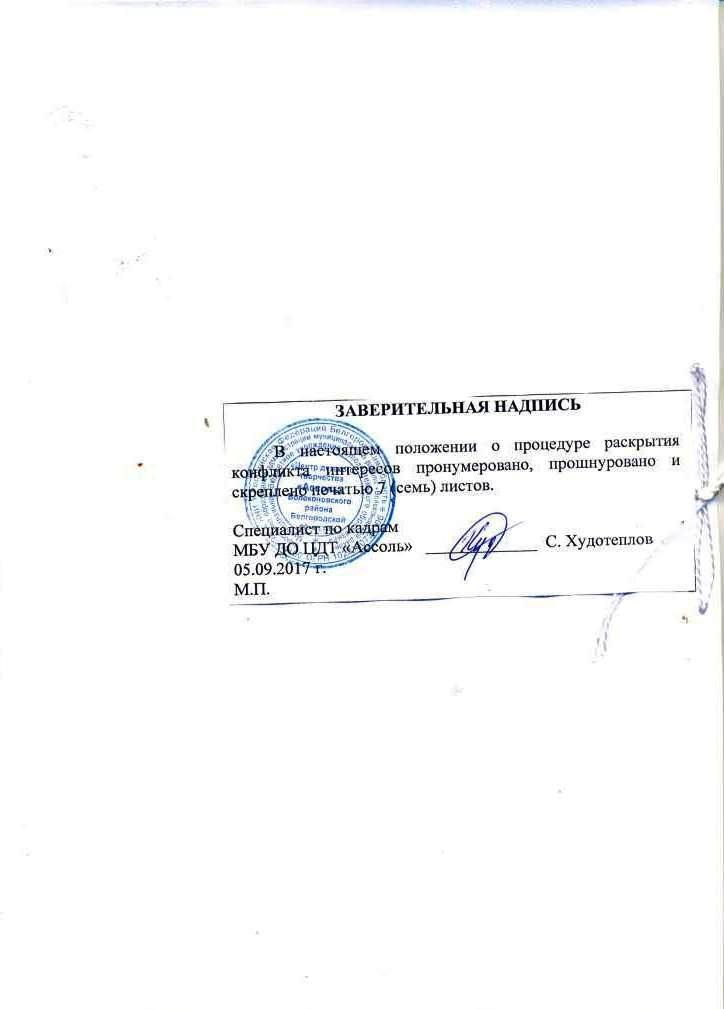 Кому: (указывается ФИО и должность руководителя) От кого: (указывается ФИО работника, заполнившего декларацию) Должность:   Дата заполнения:   Декларация охватывает период времени  с……………..по……………………. Конфликт интересов не был обнаруженЯ не рассматриваю как конфликт интересов ситуацию, которая, по мнению декларировавшего их работника, создает или может создать конфликт с интересами организацииЯ ограничил работнику доступ к информации организации, которая может иметь отношение к его личным частным интересам работника[указать какой информации]Я отстранил (постоянно или временно) работника от участия в обсуждении и процессе принятия решений по вопросам, которые находятся или могут оказаться под влиянием конфликта интересов [указать, от каких вопросов]Я пересмотрел круг обязанностей и трудовых функций работника [указать каких обязанностей]Я временно отстранил работника от должности, которая приводит к возникновению конфликта интересов между его должностными обязанностями и личными  интересамиЯ перевел работника на должность, предусматривающую выполнение служебных обязанностей, не связанных с конфликтом интересовЯ поставил вопрос об увольнении работника по инициативе организации за дисциплинарные проступки согласно действующему законодательствуЯ передал декларацию вышестоящему руководителю для проверки и определения наилучшего способа разрешения конфликтов интересов в связи с тем, что ………………